Kolloquium Angewandte InformatikUnderstanding sequential user behavior on the webProf. Dr. Markus StrohmaierUniversität Koblenz-Landau & GESIS Leibniz-Institut für SozialwissenschaftenAbstract:When users interact with the Web today, they leave sequential digital trails on a massive scale. Examples of such human trails include Web navigation, collaborative content or ontology editing, sequences of online restaurant reviews, or online music play lists. Understanding the factors that drive the production of these trails can be useful for e.g., improving underlying network structures, predicting user clicks or enhancing recommendations. In this talk, I present a general approach called HypTrails for comparing a set of hypotheses about human trails on the Web, where hypotheses represent beliefs about transitions between states. I will also present results from empirical studies of trails on the web, with a focus on collaborative ontology engineering environments.Termin: 	Donnerstag, 28. Januar 2016, 11.00 UhrOrt:	Englerstraße 11, 76131 Karlsruhe	Kollegiengebäude am Ehrenhof (Geb. 11.40), 2. OG, Raum 253	(Hinweise für Besucher: www.aifb.kit.edu/web/Kontakt)Veranstalter: Institut AIFB, Forschungsgruppe WissensmanagementZu diesem Vortrag lädt das Institut für Angewandte Informatik und Formale Beschreibungsverfahren alle Interessierten herzlich ein.A. Oberweis, H. Schmeck, R. Studer (Org.), Y. Sure-Vetter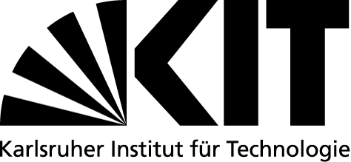 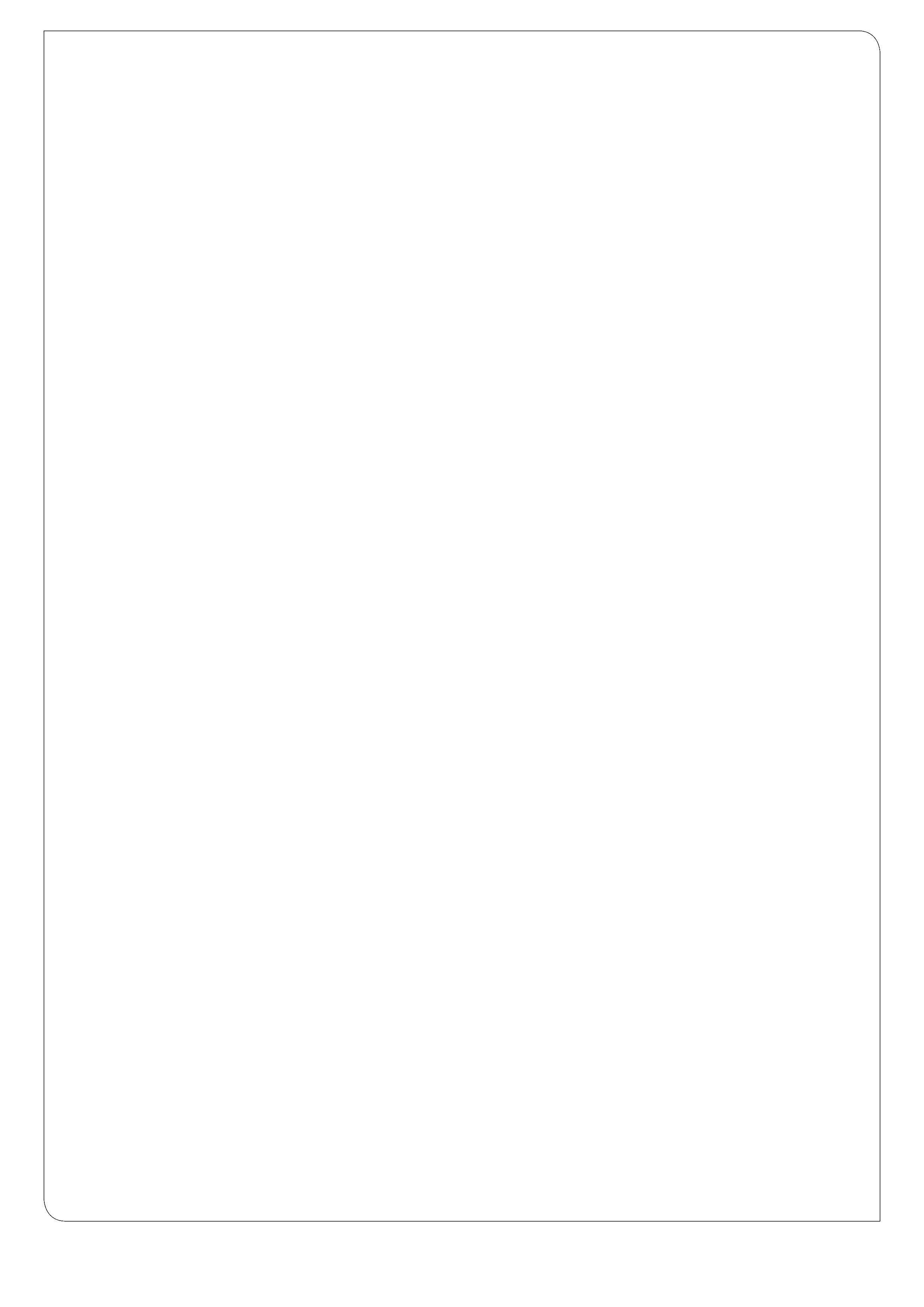 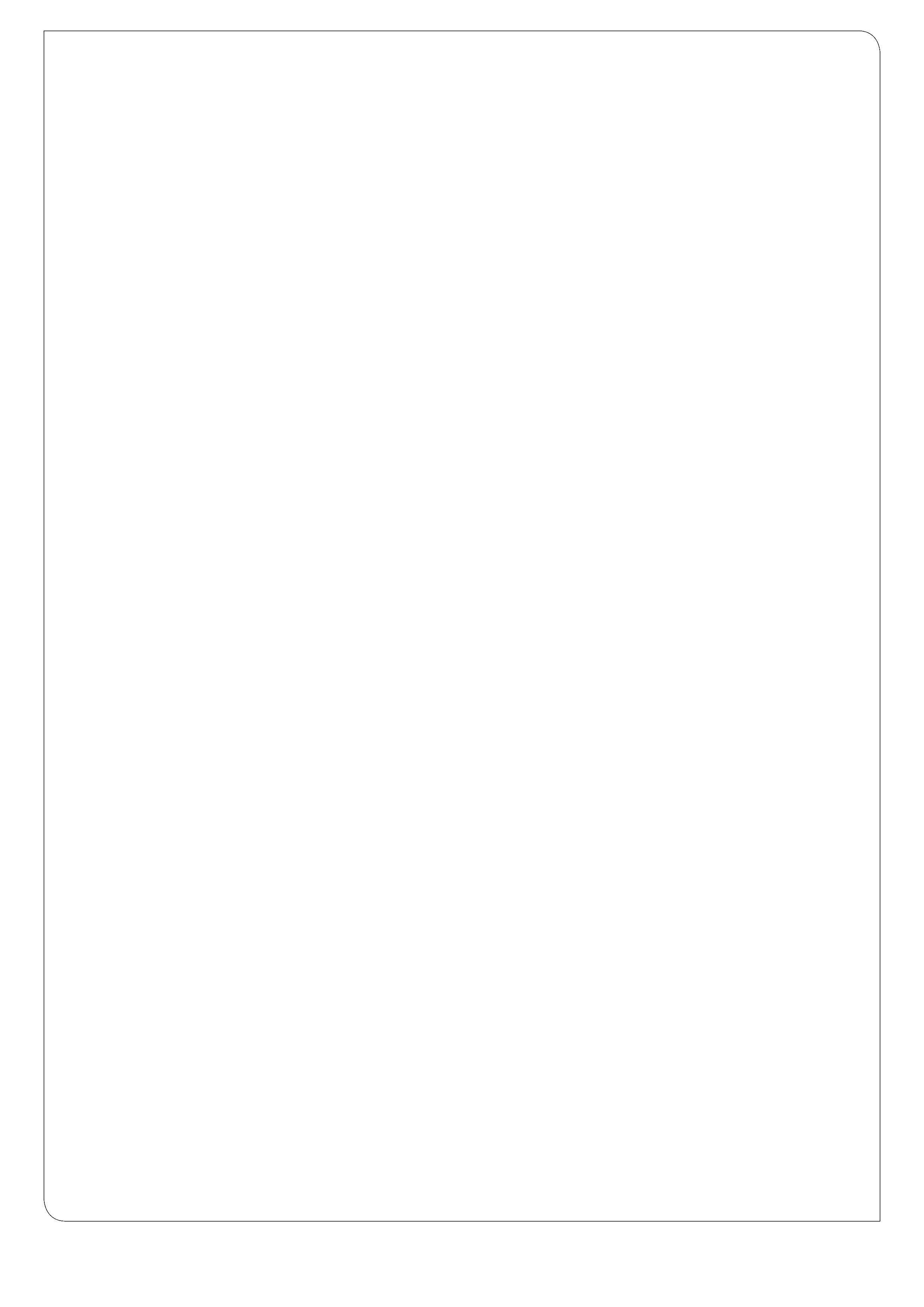 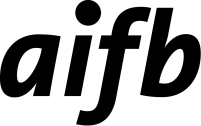 Institut für Angewandte Informatik  und Formale Beschreibungsverfahren